Министерство образования и науки Республики Татарстангосударственное автономное профессиональное   образовательное учреждение  «Казанский строительный колледж»ПОЛОЖЕНИЕо комиссии по урегулированию споров между участниками образовательных отношений ГАПОУ «Казанский строительный колледж»1. Общие положения1.1.Положение о комиссии по урегулированию споров между участниками образовательных отношений (далее – Положение) разработано на основе статьи 45, 47 Федерального закона «Об образовании в Российской Федерации» (от 29.12.2012 № 273-ФЗ); Трудового кодекса Российской Федерации от 30.12.2001 N197-ФЗ, Закона  РТ от 22.07.2013 N 68-ЗРТ "Об образовании", Устава ГАПОУ «Казанский строительный колледж».1.2. Настоящее Положение устанавливает порядок создания, организации работы, принятия и исполнения решений Комиссией по урегулированию споров между участниками образовательных отношений ГАПОУ «КСК» (далее – Комиссия): педагогами, сотрудниками образовательной организации, студентами, родителями (законными представителями).1.3.Комиссия в своей деятельности руководствуется Федеральным законом                                   «Об образовании в Российской Федерации», Уставом ГАПОУ «Казанский строительный колледж» и иными нормативными локальными актами колледжа.1.4. Комиссия создается в целях урегулирования разногласий между участниками образовательных отношений, в том числе: -    по вопросам реализации права обучающихся на образование;-    обжалования решений о применении к обучающимся дисциплинарного взыскания;-    возникновения конфликта интересов педагогического работника;-    применения локальных нормативных актов;-  применения трудового законодательства и иных нормативных правовых актов, содержащих нормы трудового права, коллективного договора;-  аттестации педагогических работников образовательной организации. 1.5.Конфликтная ситуация между участниками образовательных отношений становится предметом разбирательства в комиссии, если участники конфликта не урегулировали разногласия при непосредственных переговорах друг с другом.2. Цель, задачи, принципы деятельности комиссии2.1.Основной задачей комиссии по урегулированию споров между участниками образовательных отношений является разрешение конфликтной ситуации между участниками образовательных отношений путем доказательного разъяснения  и  принятия оптимального варианта решения в каждом конкретном случае.2.2.Задачи комиссии:- урегулировать разногласия между участниками образовательных отношений по вопросам реализации права на образование;- защитить права и законные интересы участников образовательных отношений (обучающихся, родителей (законных представителей) несовершеннолетних обучающихся, педагогов);- содействовать социальной реабилитации участников конфликтных ситуаций с использованием восстановительных технологий, профилактике конфликтных ситуаций в сфере образовательных отношений; - способствовать развитию бесконфликтного взаимодействия в образовательной организации.2.3.Принципы деятельности Комиссии:2.3.1.Принцип гуманизма - человек является наивысшей ценностью, подразумевает уважение интересов всех участников спорной ситуации.2.3.2.Принцип объективности - предполагает понимание определенной субъективности той информации, с которой приходится работать членам Комиссии, умение оценить степень этой субъективности, умение и стремление минимизировать всякую субъективность, искажающую реальное положение дел. Данный принцип подразумевает способность абстрагироваться от личных установок, личных целей, личных пристрастий, симпатий при содействии в разрешении споров, минимизировать влияние личных и групповых интересов, установок, др. субъективных факторов на процесс и результаты исследования конфликтов.2.3.3.Принцип компетентности - предполагает наличие определенных умений и навыков решения конфликтных и спорных ситуаций, способность членов Комиссии в реальном конфликте осуществлять деятельность, направленную на минимизацию деструктивных форм конфликта и перевода социально-негативных конфликтов в социально-позитивное русло. Знание возможных стратегий конфликтующих сторон и умение оказать содействие в реализации конструктивного взаимодействия в конкретной конфликтной ситуации.2.3.4.Принцип справедливости - наказание и иные меры при разрешении спорных и конфликтных ситуаций, должны быть справедливыми, то есть соответствовать характеру и степени общественной опасности выявленного негативного факта, обстоятельствам его совершения и личности виновного.3. Состав комиссии3.1. Комиссия по урегулированию споров между участниками образовательных отношений создаётся в составе 9 членов из равного числа представителей совершеннолетних обучающихся, родителей (законных представителей) несовершеннолетних обучающихся, работников Учреждения.3.2. Делегирование представителей участников образовательных отношений в состав Комиссии осуществляется советом родителей (законных представителей) несовершеннолетних обучающихся, советом студентов и Педагогическим советом колледжа.3.3. Сформированный состав Комиссии объявляется приказом директора колледжа и функционирует согласно Положению о Комиссии по урегулированию споров между участниками образовательных отношений Учреждения, утвержденному приказом директора Учреждения.3.4. Срок полномочий Комиссии составляет 3 года.3.5.Члены комиссии обязаны:- присутствовать на всех заседаниях комиссии;- принимать активное участие в рассмотрении поданных в  письменной форме заявлений;- принимать решение по заявленному вопросу открытым голосованием (решение считается принятым, если за него проголосовало большинство членов комиссии при присутствии не менее двух третей ее членов), при равенстве голосов – голос председателя комиссии является решающим;- принимать своевременно решение, если не оговорены дополнительные сроки рассмотрения заявления;- давать обоснованный ответ заявителю в  письменной форме под роспись.3.6. Комиссия избирает из своего состава председателя и секретаря комиссии.3.7. Члены Комиссии осуществляют свою деятельность на безвозмездной основе.3. 8. Досрочное прекращение полномочий члена Комиссии осуществляется:- на основании личного заявления члена Комиссии об исключении из его состава;- по требованию не менее 2/3 членов Комиссии, выраженному в письменной форме;- в случае отчисления из организации обучающегося, родителем (законным представителем) которого является член Комиссии, или увольнения работника – члена Комиссии.3.9. В случае досрочного прекращения полномочий члена Комиссии в ее состав избирается новый представитель от соответствующей категории участников образовательного процесса в соответствии с п. 3 настоящего Положения.4. Организация деятельности комиссии4.1.Комиссия собирается по мере необходимости. Решение о проведении заседания Комиссии принимается ее председателем на основании обращения (жалобы, заявления, предложения) участника образовательных отношений не позднее 5 учебных дней с момента поступления такого обращения.4.2.Обращение в Комиссию подается в письменной форме. В жалобе (обращении) указываются конкретные факты или признаки нарушений прав участников образовательных отношений, лица, допустившие указанные нарушения, обстоятельства. Учет и регистрацию поступивших обращений, заявлений от участников образовательного процесса осуществляет секретарь конфликтной комиссии в журнале учета заявлений (Приложение №1).4.3. Комиссия принимает решения по каждому конкретному случаю обращения участников образовательных отношений не позднее 10 учебных дней с момента начала его рассмотрения или завершения разбирательства по делу, если таковое назначено директором.  4.4. Заседание Комиссии считается правомочным, если на нем присутствовало не менее 2/3 членов Комиссии.4.5. Лицо, направившее в Комиссию обращение, и лица, чьи действия обжалуются                                       в обращении, вправе присутствовать при рассмотрении обращения на заседании Комиссии и давать пояснения.4.6. Для объективного и всестороннего рассмотрения обращений Комиссия вправе приглашать на заседания и заслушивать иных участников образовательных отношений. Неявка данных лиц на заседание Комиссии либо немотивированный отказ от показаний не являются препятствием для рассмотрения обращения  по существу.4.7.В случае установления фактов нарушения прав участников образовательных отношений, Комиссия принимает решение, направленное на восстановление нарушенных прав. На лиц, допустивших нарушение прав обучающихся, родителей (законных представителей) несовершеннолетних обучающихся, а также работников колледжа, Комиссия возлагает обязанности по устранению выявленных нарушений и (или) недопущению нарушений в будущем.4.8. Если нарушения прав участников образовательных отношений возникли вследствие принятия решения образовательной организацией, в том числе вследствие издания локального нормативного акта, Комиссия принимает решение об отмене данного решения образовательной организации (локального нормативного акта) и указывает срок исполнения решения.4.9. Комиссия отказывает в удовлетворении жалобы на нарушение прав заявителя, если посчитает жалобу необоснованной, не выявит факты указанных нарушений, не установит причинно-следственную связь между поведением лица, действия которого обжалуются, и нарушением прав лица, подавшего жалобу или его законного представителя.4.10. Решение Комиссии (Приложение №2) обязательно для исполнения всеми участниками образовательных отношений, подлежит исполнению в указанный срок. Копии решения комиссии, подписанные председателем комиссии, вручаются заявителю или его представителям в течение трех дней со дня принятия решения под расписку. 4.11. Решение комиссии по урегулированию споров между участниками образовательных отношений может быть обжаловано в установленном законодательском Российской Федерации порядке в течение 10 дней со дня принятия решения.5. Права и обязанности  комиссии по урегулированию споров между участниками образовательных отношений5.1. Комиссия имеет право:	- запрашивать дополнительную информацию, материалы для изучения сути рассматриваемого вопроса;- вызывать на заседание  участников конфликтной ситуации и  лиц, способных  оказать содействие для объективного рассмотрения существа  заявления, приглашать специалистов; - требовать от администрации  образовательной организации представления необходимых документов;- рекомендовать приостановить или отменить ранее принятые решения на основании изучения сути конфликта при согласии всех сторон;- рекомендовать внести изменения в нормативно-правовые акты колледжа с целью демократизации основ управления образовательной   организации или расширения прав обучающихся и родителей (законных представителей несовершеннолетних обучающихся).5.2. Комиссия обязана:	- принимать к рассмотрению заявления любого участника образовательного процесса при несогласии его с решением или действием руководителя, педагогического работника, сотрудника образовательной организации, обучающегося, родителя (законного представителя несовершеннолетнего обучающегося);- принимать объективное решение по каждому спорному вопросу, относящемуся к ее компетенции.6. Делопроизводство6.1. Заседание комиссии по урегулированию споров между участниками образовательных отношений оформляются протоколом (Приложение №3).6.2. Протоколы заседаний комиссии хранятся три года, входят в номенклатуру дел и передаются по акту.6.3. Протоколы заседаний, «Журнал учета обращений в комиссию по урегулированию споров между участниками образовательных отношений» хранятся у специалиста по кадрам.6.5. Журнал регистрации обращений пронумеровывается постранично, прошнуровывается, скрепляется печатью образовательного учреждения.Приложение № 1Журнал учета обращений участников образовательных отношений государственного  автономного профессионального  образовательного учреждения  «Казанский  строительный колледж» в комиссию по урегулированию споров между участниками образовательных отношенийПриложение № 2Решение комиссии по урегулированию споров между участниками образовательных отношенийГАПОУ «Казанский строительный колледж»«___» ______________20__г.Рассмотрев заявление____________________________________                                              (фамилия, имя, отчество)о___________________________________________________________________                                           (краткое содержание требования)Комиссия решила на основании____________________________            (наименование правовых актов с указанием даты их принятия, пунктов, статей)________________________________________________________________________________________________________________________________________(краткое содержание решения; удовлетворить, не удовлетворить требование, отчислить, восстановить, выплатить ему конкретную сумму и т.п.)Председатель КУС__________________________________________________                                                    (фамилия, имя, отчество)Секретарь КУС_____________________________________________________                                                 (фамилия, имя, отчество)Место печатиПриложение № 3Протокол(примерная форма)Заседание КУС       ГАПОУ «КСК»    «__»_________20__г.Состав КУС _____________________человек.Присутствовали:Председатель КУС________________________________________ (ФИО)Члены КУС______________________________________________ (ФИО)                   ______________________________________________Секретарь КУС__________________________________________ (ФИО)Работник КУС___________________________________________ (ФИО)Представитель интересов участника образовательных отношений_______________________________________ (ФИО, должность)Представитель администрации ____________________________________________________________________________________ (ФИО, должность)По полномочию, удостоверенному приказом (распоряжением)_______________________________________________________________ (дата, номер)Свидетели_________________________________________________ (ФИО)Специалисты, эксперты______________________________________ (ФИО)СлушалиЗаявление _________________________________________________ (ФИО)По вопросу______________________________________________________(краткое содержание спора)Отвод                   заявлен                                                удовлетворен                                не заявлен                                        не удовлетворенВыступили:_____________________________________________________________(участники образовательных отношений)__________________________________________________________________(члены КУС)_________________________________________________________________________________(краткое содержание выступления)Результаты обсуждения:На основании обсуждения, с учетом конкретных обстоятельств и имеющихся материалов, руководствуясь_______________________________________________________________(указываются конкретные правовые нормы – статьи законов, ТК, пункты других актов, соглашения, коллективного договора, трудового договора)КУС признала требования ______________________________________________________________________________________________________ (ФИО)       Обоснованными      НеобоснованнымиРезультаты тайного голосования: за__________, против__________.Особое мнение                           Заявлено                         Не заявлено__________________________________________________________________(ФИО члена КУС, изложение его особого мнения)Решение прилагается.Председатель КУС _______________________________________________                                                       (подпись)Члены КУС ______________________________________________________                                                        (подпись)Секретарь КУС__________________________________________________                                                        (подпись)Рассмотрено и принятона заседании педагогического        совета колледжаПротокол № 9 от «26 » 06. 2020г.                 УТВЕРЖДАЮ           Директор колледжа                  _____А.В.Проснев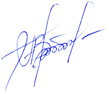 26 июня 2020г.№ п/пДата поступленияФамилия, имя, отчествоСущество спораДата решения КУССущество решенияВыдача копии решения КУСВыдача копии решения КУСВыдача копии решения КУСВыдача копии решения КУС№ п/пДата поступленияФамилия, имя, отчествоСущество спораДата решения КУССущество решенияработодателюработодателюработникуработникудатаросписьдатаросписьДата исполнения решенияВыдача удостоверения работнику на принудительное исполнение решенияВыдача удостоверения работнику на принудительное исполнение решенияВыдача дубликата удостоверенияВыдача дубликата удостоверенияПродление срока обращения к судебному исполнителюПродление срока обращения к судебному исполнителюПродление срока обращения к судебному исполнителюПродление срока обращения к судебному исполнителюДата исполнения решенияВыдача удостоверения работнику на принудительное исполнение решенияВыдача удостоверения работнику на принудительное исполнение решенияВыдача дубликата удостоверенияВыдача дубликата удостоверенияДата обращения в КУСДата рассмотренияРешение КУСРешение КУСДата исполнения решениядатараспискадатараспискаДата обращения в КУСДата рассмотренияСрок продленСрок не продлен